Arts Undergraduate Society of McGill University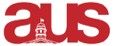 855 Sherbrooke Street WestLeacock B-12Montreal, Quebec  H3A 2T7Report of the Arts Representative, AUS Council10/21/2015AUS Activities•  Council-  Discussions- Arts Representatives met on October 18th to review their role in the AUS constitution and drafted relevant amendments.-  Announcements -The first Arts Rep on Campus Office Hour is November 3rd at 11:30-12:30.-Upcoming Arts Representative Wine & Cheese on November 10th from 4-7 at Arts160. - We will be looking into ways to increase the quantity of students participating in the Student Leaders Course Evaluations Lunch.SSMU ActivitiesThe Amended Climate Change Policy was debated, and passed.The Increase for CKUT Fee for the Fall 2015 Referendum was passed.The Safety Network Fee for the Fall 2015 Referendum was passed.The Motion Regarding the Plebiscite Question on the Yearbook Fee was passed.There was a Notice of Motion Regarding the Replacement of the Finance and Operations By-Law Book with the Internal Regulations of the Finance and Operations Portfolio.The Motion Regarding the Plebiscite on the SSMU’s involvement in Student-Run Cooperative Enterprises was passed.Committees/Meetings• AdamAttended SEAMLESS Student Leader Conference on October 18th.Attended a roundtable discussion on the Climate Change Policy on October 9th and 14th.Attended the Constitutional/By-Law Review Committee on October 9th.LexiAttended the Constitutional/By-Law Review Committee on October 9th.Attended the Student Leaders Course Evaluations LunchGabriel-    Still in the process of being assigned committees.Respectfully Submitted, Gabriel Ning, Adam Templer, Lexi MichaudArts Representatives